Publicado en Gipuzkoa el 30/05/2024 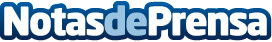 La Comisión de Enfermeras Jubiladas del COEGI organiza una charla para prepararse de cara a la jubilación de la mano de SECOT"Después de una larga vida laboral, te preparas para todo menos para la jubilación y, la vida tras ella, es una oportunidad maravillosa". Son palabras de Javier Fernández de Troconiz, presidente de SECOT Álava, durante la charla que organizó ayer la Comisión de Jubiladas del Colegio Oficial de Enfermería de Gipuzkoa (COEGI) con el objetivo de profundizar en los retos y oportunidades que la jubilación ofreceDatos de contacto:COLEGIO ENFERMERÍA GIPUZKOA ComunicaciónCOLEGIO ENFERMERÍA GIPUZKOA Comunicación943223750Nota de prensa publicada en: https://www.notasdeprensa.es/la-comision-de-enfermeras-jubiladas-del-coegi_1 Categorias: Medicina País Vasco Recursos humanos Personas Mayores Bienestar http://www.notasdeprensa.es